セカンドオピニオン外来　委任書兼同意書（宛先）千葉市立青葉病院　院長【受任者（代理人）】住所　　　　　　　　　　　　　　　　　　　　氏名※　　　　　　　　　　　　　　　　　　　※ 自筆署名または記名押印生年月日　　　　　年　　　　　月　　　　　日電話番号　　　　　　　　　　　　　　　　　　患者との関係　　　　　　　　　　　　　　　　私は、本委任書兼同意書を持参した上記代理人に対して、セカンドオピニオン外来担当医が私の病状に関する診断および治療内容、今後の見通し等について意見や判断を述べるとともに報告書が作成されることに同意いたします。 　　　　　　年　　　　月　　　　日 【委任者（患者）】住所　　　　　　　　　　　　　　　　　　　　氏名※　　　　　　　　　　　　　　　　　　　※ 自筆署名または記名押印生年月日　　　　　年　　　　　月　　　　　日電話番号　　　　　　　　　　　　　　　　　　セカンドオピニオン外来　委任書件同意書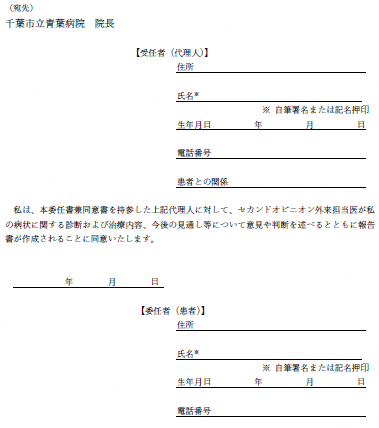 【委任書兼同意書の記入について】 相談の対象となる患者さんご本人が来院されず、ご家族などが来院される場合には、委任書兼同意書を作成いただいております。 本記入例を参考に、委任書兼同意書の下線部分をご記入いただき、セカンドオピニオン外来申込書に添えてお申込みください。 なお相談当日は、ご本人確認ができるものをお持ちください。本人確認は、顔写真付き証明書（運転免許証・マイナンバーカード等）、顔写真付き証明書がない場合は、健康保険証や公共料金領収書等を2つご用意ください。